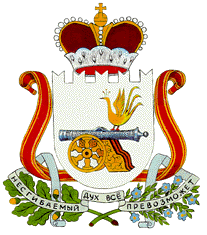 АДМИНИСТРАЦИЯБАРСУКОВСКОГО СЕЛЬСКОГО ПОСЕЛЕНИЯМОНАСТЫРЩИНСКОГО РАЙОНА СМОЛЕНСКОЙ ОБЛАСТИП О С Т А Н О В Л Е Н И Еот    года            № О назначении  публичных слушаний по проекту постановления Администрации муниципального образования «Монастырщинский район» Смоленской области «Об утверждении актуализированной схемы теплоснабжения   Барсуковского сельского поселения Монастырщинского района Смоленской области на 2024 год» В соответствии с требованиями к порядку разработки и утверждения схем теплоснабжения, утвержденными постановлением Правительства РФ от 22 февраля 2012 № 154 «О требованиях к схемам теплоснабжения, порядку их разработки и утверждения», руководствуясь  Федеральным законом от  06.10.2003 года №131-ФЗ «Об общих принципах организации местного самоуправления в Российской Федерации», Федеральным законом от 27.07.2010 № 190-ФЗ «О теплоснабжении», в соответствии с требованиями к порядку разработки и утверждения схем теплоснабжения, утвержденными постановлением Правительства РФ от 22 февраля 2012 № 154 «О требованиях к схемам теплоснабжения, порядку их разработки и утверждения»,  Уставом Барсуковского сельского поселения Монастырщинского района Смоленской областиАдминистрация  Барсуковского сельского поселения Монастырщинского района Смоленской области п о с т а н о в л я е т:Провести публичные слушания по проекту постановления Администрации муниципального образования «Монастырщинский район» Смоленской области «Об утверждении актуализированной схемы теплоснабжения   Барсуковского сельского поселения Монастырщинского района Смоленской области на 2024 год». Назначить дату проведения публичных слушаний на 26 мая 2023 года в 14-00 в помещении Администрации Барсуковского сельского поселения Монастырщинского района Смоленской области д. Сычевка.Утвердить прилагаемый состав комиссии по проведению публичных слушаний по проекту в соответствии с требованиями к порядку разработки и утверждения схем теплоснабжения, утвержденными постановлением Правительства РФ от 22 февраля 2012 № 154 «О требованиях к схемам теплоснабжения, порядку их разработки и утверждения», в составе:1) Попкова Татьяна Владимировна – Глава муниципального образования Барсуковского сельского поселения;2) Корнеенков Иван Михайлович – председатель комиссии по вопросам благоустройства и жилищно-коммунального хозяйства;3)  Григорьева Татьяна Михайловна – член комиссии по вопросам благоустройства и жилищно-коммунального хозяйства;4) Стефаненко Виктор Дмитриевич –член комиссии по  вопросам благоустройства и жилищно-коммунального хозяйства;Опубликовать данное постановление в печатном средстве массовой информации Барсуковского сельского поселения Монастырщинского района Смоленской области «Наш вестник».Контроль за исполнением настоящего постановления оставляю за собой.Глава муниципального образованияБарсуковского сельского поселения Монастырщинского районаСмоленской области                                                                            Т.В. Попкова